2022年6月吉日【主　催】特定非営利活動法人日本PFI・PPP協会拝啓　入梅の候、時下ますますご清祥の段、お喜び申し上げます。平素は格別のご高配を賜り、厚くお礼申し上げます。さて、令和4年6月3日、「PPP/PFI推進アクションプラン（令和4年改定版）」が第18回民間資金等活用事業推進会議において決定、公表されました。新たに令和4年から10年間の事業規模目標を30兆円と設定されました。コンセッションに関しては、リスク分担の在り方としてプロフィット・ロスシェアリング等の導入、新たな重点分野としてスタジアム・アリーナ等、文化教育施設、大学施設、公園等が加えられました。PPP分野における更なる展開として道路・下水道・公園等のインフラ及び公共施設における包括施設管理の推進も示されております。内閣府民間資金等活用事業推進室（PPP/PFI推進室）福永真一様に上記アクションプランの解説をお願いします。岡山県津山市のレジャープール施設は、老朽化によって多額の改修費用が見込まれ、継続経営困難と判断され、営業を終了した施設をRO+コンセッション方式により再利用する事業です。津山市川口義洋様にご講演頂きます。愛知県新体育館整備・運営等事業は、BT+コンセッション方式によって実施されます。ハイブリッドオーバル型座席配置の導入、NTTグループが持つ最先端技術による維持管理システムの導入等極めて多彩な提案がなされています。前田建設工業株式会社鷺徳次様にご講演をお願いします。万障お繰り合わせの上、ご参加くださいますようお願い申し上げます。敬具記セミナー：　第198回日本PFI・PPP協会セミナー　　　　　 「PPP/PFI推進アクションプラン（令和4年改定版）・コンセッション事例紹介」開催日時：　2022年7月21日（木）13:30～16:35開催形式：　オンライン（Zoom形式）講師及び講演内容：参加費： 行政・民間会員：無料　民間非会員：5,000円（お一人様）定　員： 500名　　定員になり次第締切させていただきます。以上ＦＡＸ送信先： ０３－６８０９－２２９２E-mail： info@pfikyokai.or.jp【主　催】 特定非営利活動法人日本PFI・PPP協会お申込日：2022年   月   日※ 大変お手数ですが、2022年7月14日（木）までにFAX又はﾒｰﾙにてお申込ください。※ セミナーお申込後のお取消しはお受け致しかねますのでご了承下さい。13:30～13:35挨拶：特定非営利活動法人日本PFI・PPP協会 会長兼理事長　植田 和男13:35～15:05演題：（仮）「公共の施設とサービスにおける『官民連携』の拡大～新たなPPP/PFI推進アクションプランの策定～」講師：内閣府民間資金等活用事業推進室（PPP/PFI推進室）　　　企画官　茨木　誠 氏15:05～15:15休憩15:15～15:55演題：（仮）「グラスハウス利活用事業を読み解く」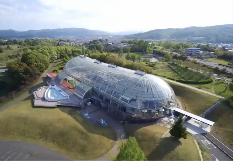 講師：津山市　総務部　財産活用課　課長　川口　義洋 氏15:55～16:35演題：（仮）「愛知県新体育館整備・運営等事業について」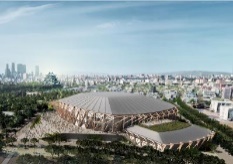 講師：前田建設工業株式会社　　　　経営革新本部　コンセッション部長　鷺　徳次 氏第198回日本PFI・PPP協会セミナー「PPP/PFI推進アクションプラン（令和4年改定版）・コンセッション事例紹介」参加申込書日　　時：2022年7月21日（木）13:30～16:35開催形式：Zoomによるオンラインセミナーふりがな　　　　　　　　　　　　　　　　　　　　　　　　　　　　　　　　　　　名前○で囲んでください　　　　　　　会員・非会員○で囲んでください　　　　　　　　　　　　　　　　　　　民間・行政 ふりがな　　　　　　　　　　　　　　　　　　　　　　　　　　　　　　　　　　　　会社名（団体名）部署役職連絡先　〒 連絡先　〒 連絡先　〒 ＴＥＬ.                         　　ＴＥＬ.                         　　ＴＥＬ.                         　　Ｅ-mail.　Ｅ-mail.　Ｅ-mail.　参加費行政・民間会員：無料民間非会員：5,000円（お一人様）